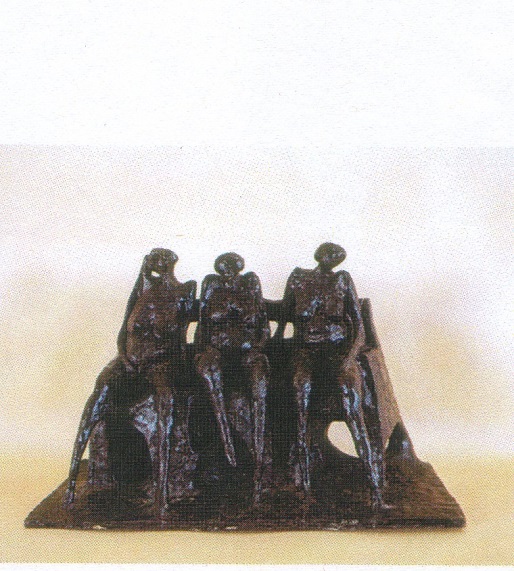 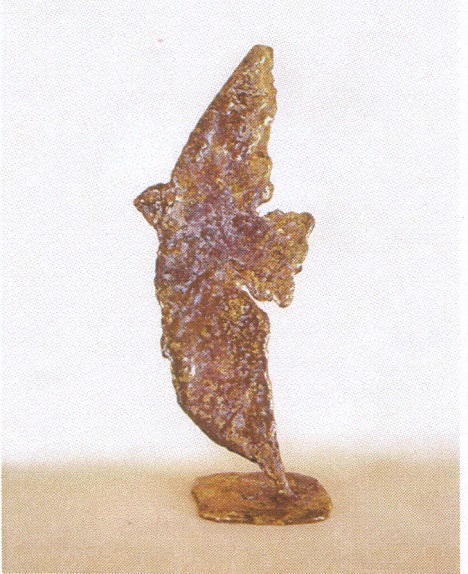 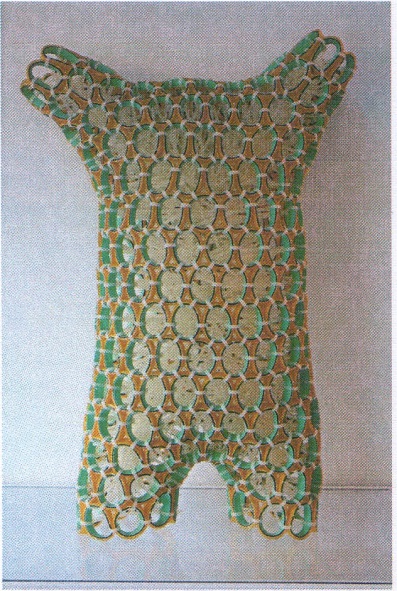 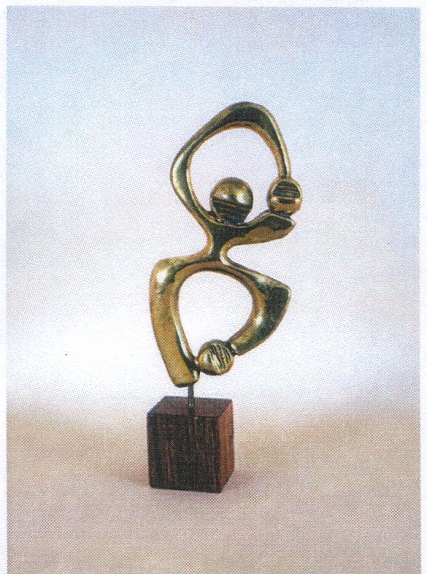 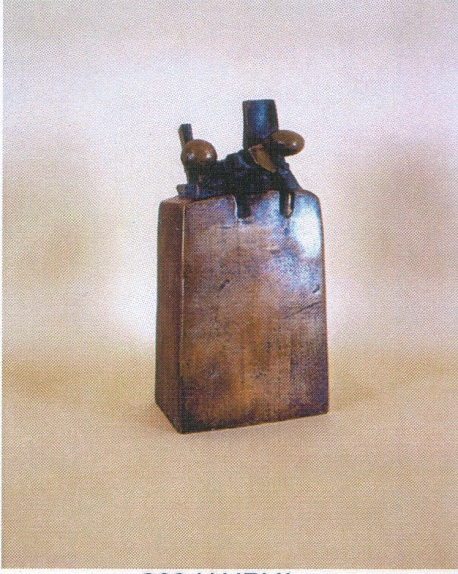  Patricia LE BERRE  Attente 1984 Résine Artothèque de Vitré Pierre MANOLI 1927 2001 Rivage 2000 Bronze Artothèque de VitréAlberino SANCHEZSans titreTuyau d’arrosage, Bracelet de plastiqueArtothèque de Vitré LAURETTE Acrobate Bronze Artothèque de Vitré Sylvain HAIRY 1945 1988 Stèle 1978 Bronze Artothèque de Vitré